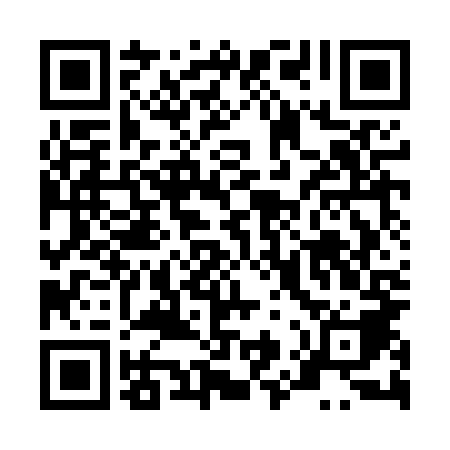 Ramadan times for Sikorzyce, PolandMon 11 Mar 2024 - Wed 10 Apr 2024High Latitude Method: Angle Based RulePrayer Calculation Method: Muslim World LeagueAsar Calculation Method: HanafiPrayer times provided by https://www.salahtimes.comDateDayFajrSuhurSunriseDhuhrAsrIftarMaghribIsha11Mon4:254:256:1512:033:575:525:527:3612Tue4:224:226:1312:033:585:545:547:3813Wed4:204:206:1112:034:005:555:557:4014Thu4:184:186:0912:024:015:575:577:4115Fri4:154:156:0612:024:025:595:597:4316Sat4:134:136:0412:024:046:006:007:4517Sun4:104:106:0212:014:056:026:027:4718Mon4:084:086:0012:014:066:046:047:4919Tue4:054:055:5712:014:086:056:057:5120Wed4:034:035:5512:014:096:076:077:5321Thu4:004:005:5312:004:106:096:097:5522Fri3:583:585:5112:004:126:106:107:5723Sat3:553:555:4812:004:136:126:127:5924Sun3:523:525:4611:594:146:146:148:0125Mon3:503:505:4411:594:166:156:158:0326Tue3:473:475:4211:594:176:176:178:0527Wed3:443:445:3911:584:186:186:188:0728Thu3:423:425:3711:584:196:206:208:0929Fri3:393:395:3511:584:216:226:228:1130Sat3:363:365:3311:584:226:236:238:1331Sun4:344:346:3012:575:237:257:259:151Mon4:314:316:2812:575:247:277:279:172Tue4:284:286:2612:575:257:287:289:193Wed4:254:256:2412:565:277:307:309:214Thu4:224:226:2112:565:287:327:329:235Fri4:204:206:1912:565:297:337:339:266Sat4:174:176:1712:565:307:357:359:287Sun4:144:146:1512:555:317:377:379:308Mon4:114:116:1312:555:327:387:389:329Tue4:084:086:1012:555:347:407:409:3510Wed4:054:056:0812:545:357:427:429:37